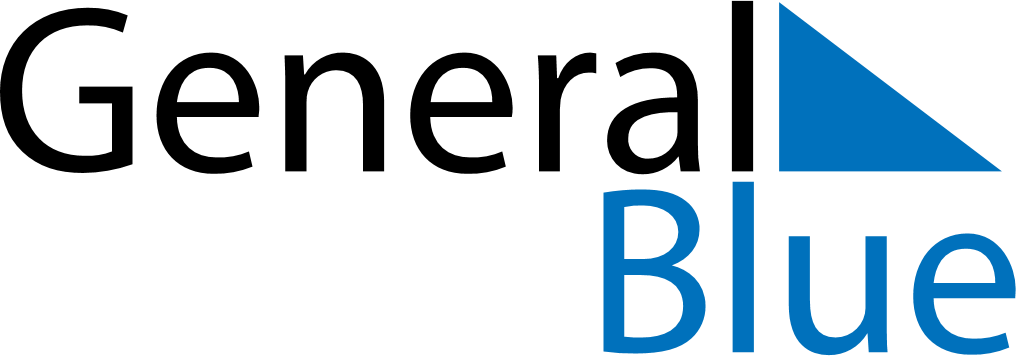 April 2028April 2028April 2028April 2028ChinaChinaChinaSundayMondayTuesdayWednesdayThursdayFridayFridaySaturday123456778Qingming Festival9101112131414151617181920212122232425262728282930